СОБРАНИЕ ПРЕДСТАВИТЕЛЕЙ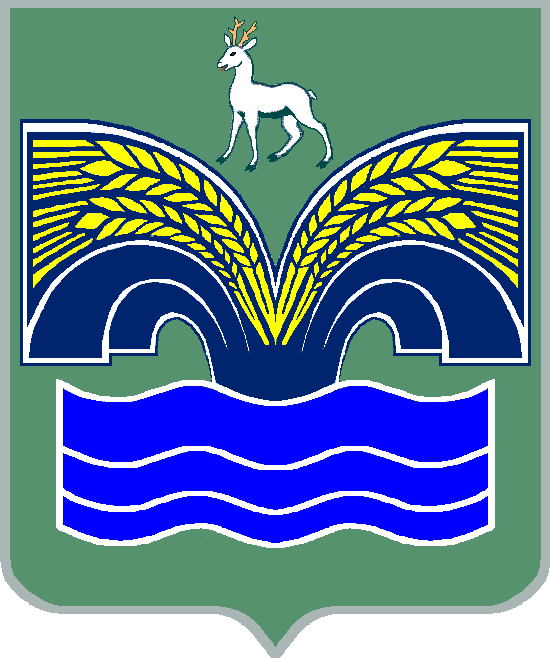 ГОРОДСКОГО ПОСЕЛЕНИЯ МИРНЫЙМУНИЦИПАЛЬНОГО РАЙОНА КРАСНОЯРСКИЙСАМАРСКОЙ ОБЛАСТИТРЕТЬЕГО СОЗЫВАРЕШЕНИЕот 25 декабря 2018 № 37Об  обращении к Губернатору Самарской области об установлении предельных (максимальных) индексов изменения размера вносимой гражданами платы за коммунальные услуги на территории городского поселения Мирный  во втором полугодии 2019 годаВ соответствии со статьей 157.1 Жилищного кодекса Российской Федерации, Федеральным законом от 06.10.2003 № 131-ФЗ «Об общих принципах организации местного самоуправления в Российской Федерации», решением межведомственной комиссии по вопросам ценовой и тарифной политики Самарской области от 03.12.2018 №5-пр, пунктами 36 и 47 Основ формирования индексов изменения размера платы граждан за коммунальные услуги в Российской Федерации, утвержденными постановлением Правительства Российской Федерации от 30 апреля 2014 года № 400, Распоряжением Правительства Российской Федерации от 15.11.2018 № 2490-р «Об индексах изменения  размера вносимой платы граждан за коммунальные услуги в среднем по субъектам Российской Федерации и предельно допустимых отклонений по отдельным муниципальным образованиям от величины указанных индексов на 2019-2023 годы»,  РЕШИЛО:Обратиться к Губернатору Самарской области об установлении предельных (максимальных) индексов изменения размера вносимой гражданами платы за коммунальные услуги в поселении, превышающих индекс по Самарской области более,  чем на величину отклонения,  в связи с введением новых нормативов потребления коммунальных услуг на территории Самарской области во втором полугодии   на территории городского поселения Мирный 107,7 %:Опубликовать настоящее Решение в газете «Красноярский вестник» и на сайте администрации муниципального района Красноярский в разделе «Поселения».Настоящее Решение вступает в силу со дня его принятия.Председатель Собрания представителей городского поселения Мирный муниципального района Красноярский Самарской области _______________ И.А. ИголкинаГлава городского поселения Мирныймуниципального районаКрасноярский Самарской области_________________ С.Е. Сидоров